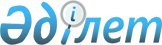 Петропавл қалалық мәслихатының 2020 жылғы 28 желтоқсандағы № 1 "2021-2023 жылдарға арналған Петропавл қаласының бюджетін бекіту туралы" шешіміне өзгерістер енгізу туралыСолтүстік Қазақстан облысы Петропавл қалалық мәслихатының 2021 жылғы 6 тамыздағы № 1 шешімі. Қазақстан Республикасының Әділет министрлігінде 2021 жылғы 13 тамызда № 23974 болып тіркелді
      Петропавл қалалық мәслихаты ШЕШТІ:
      1. Петропавл қалалық мәслихатының "2021-2023 жылдарға арналған Петропавл қаласының бюджетін бекіту туралы" 2020 жылғы 28 желтоқсандағы № 1 шешіміне (Нормативтік құқықтық актілерді мемлекеттік тіркеу тізілімінде № 6880 болып тіркелген) мынадай өзгерістер енгізілсін:
      1-тармақ жаңа редакцияда жазылсын:
      "1. 2021-2023 жылдарға арналған Петропавл қаласының бюджеті тиісінше 1, 2, 3-қосымшаларға сәйкес, оның ішінде 2021 жылға келесі көлемдерде бекітілсін:
      1) кірістер – 51 039 637,4 мың теңге:
      салықтық түсімдер – 14 946 867,5 мың теңге;
      салықтық емес түсімдер – 119 700 мың теңге;
      негізгі капиталды сатудан түсетін түсімдер – 8 451 651,5 мың теңге;
      трансферттер түсімі – 27 521 418,4 мың теңге;
      2) шығындар – 64 372 412,5 мың теңге;
      3) таза бюджеттік кредиттеу– 44 500 мың теңге: 
      бюджеттік кредиттер – 10 500 мың теңге;
      бюджеттік кредиттерді өтеу– 55 000 мың теңге;
      4) қаржы активтерімен операциялар бойынша сальдо – 0:
      қаржы активтерін сатып алу – 0;
      мемлекеттің қаржы активтерін сатудан түсетін түсімдер – 0;
      5) бюджет тапшылығы (профициті) – -13 288 275,1 мың теңге;
      6) бюджет тапшылығын қаржыландыру (профицитiн пайдалану) – 13 288 275,1 мың теңге:
      қарыздар түсімі – 15 781 236,8 мың теңге;
      қарыздарды өтеу – 3 412 357 мың теңге;
      бюджеттік қаражаттың пайдаланатын қалдықтары – 919 395,3 мың теңге";
      көрсетілген шешімнің 1-қосымшасы осы шешімнің қосымшасына сәйкес жаңа редакцияда жазылсын.
      2. Осы шешім 2021 жылғы 1 қаңтардан бастап қолданысқа енгізіледі. Петропавл қаласының 2021 жылға арналған бюджеті 
					© 2012. Қазақстан Республикасы Әділет министрлігінің «Қазақстан Республикасының Заңнама және құқықтық ақпарат институты» ШЖҚ РМК
				
      Петропавл қалалық мәслихат хатшысы 

А. Бердагулов
Қалалық мәслихаттың2021 жылғы 6 тамыздағы№ 1 шешімінеқосымшаҚалалық мәслихаттың2020 жылғы 28 желтоқсандағы№ 1 шешіміне1 қосымша
Санаты
Санаты
Санаты
Санаты
Сомасы (мың теңге)
Сыныбы
Сыныбы
Сыныбы
Сомасы (мың теңге)
Кіші сыныбы
Кіші сыныбы
Сомасы (мың теңге)
Атауы
1)Кiрiстер
51 039 637,4
1
Салықтық түсімдер
14 946 867,5
03
Әлеуметтiк салық
7 350 000
1
Әлеуметтiк салық
7 350 000
04
Меншiкке салынатын салықтар
2 215 386
1
Мүлiкке салынатын салықтар
1 465 000
3
Жер салығы
138 000
4
Көлiк құралдарына салынатын салық
612 386
05
Тауарларға, жұмыстарға және қызметтерге салынатын iшкi салықтар
5 165 681,5
2
Акциздер 
4 733 181,5
3
Табиғи және басқа да ресурстарды пайдаланғаны үшiн түсетiн түсiмдер
111 000
4
Кәсiпкерлiк және кәсiби қызметтi жүргiзгенi үшiн алынатын алымдар
321 500
08
Заңдық мәнді іс-әрекеттерді жасағаны және (немесе) оған уәкілеттігі бар мемлекеттік органдар немесе лауазымды адамдар құжаттар бергені үшін алынатын міндетті төлемдер
215 800
1
Мемлекеттік баж
215 800
2
Салықтық емес түсiмдер
119 700
01
Мемлекеттік меншіктен түсетін кірістер
81 700
5
Мемлекет меншігіндегі мүлікті жалға беруден түсетін кірістер
81 700
06
Басқа да салықтық емес түсiмдер
38 000
1
Басқа да салықтық емес түсiмдер
38 000
3
Негізгі капиталды сатудан түсетін түсімдер
8 451 651,5
01
Мемлекеттік мекемелерге бекітілген мемлекеттік мүлікті сату
8 321 051,5
1
Мемлекеттік мекемелерге бекітілген мемлекеттік мүлікті сату
8 321 051,5
03
Жердi және материалдық емес активтердi сату
130 600
1
Жерді сату
110 000
2
Материалдық емес активтерді сату
20 600
4
Трансферттердің түсімдері
27 521 418,4
02
Мемлекеттік басқарудың жоғары тұрған органдарынан түсетін трансферттер
27 521 418,4
2
Облыстық бюджеттен түсетiн трансферттер
27 521 418,4
Функционалдық топ
Функционалдық топ
Функционалдық топ
Функционалдық топ
Сомасы (мың теңге)
Бюджеттік бағдарламалардың әкімшісі
Бюджеттік бағдарламалардың әкімшісі
Бюджеттік бағдарламалардың әкімшісі
Сомасы (мың теңге)
Бағдарлама
Сомасы (мың теңге)
Атауы
2) Шығындар
64 372 412,5
01
Жалпы сипаттағы мемлекеттiк қызметтер 
844 758,9
112
Аудан (облыстық маңызы бар қала) мәслихатының аппараты
25 956,5
001
Аудан (облыстық маңызы бар қала) мәслихатының қызметін қамтамасыз ету жөніндегі қызметтер
23 167
003
Мемлекеттік органның күрделі шығыстары
2 789,5
122
Аудан (облыстық маңызы бар қала) әкімінің аппараты
534 479,2
001
Аудан (облыстық маңызы бар қала) әкімінің қызметін қамтамасыз ету жөніндегі қызметтер
529 163,2
009
Ведомстволық бағыныстағы мемлекеттік мекемелерінің және ұйымдарының күрделі шығыстары
5 316
452
Ауданның (облыстық маңызы бар қаланың) қаржы бөлімі
55 942,2
001
Ауданның (облыстық маңызы бар қаланың) бюджетін орындау және коммуналдық меншігін басқару саласындағы мемлекеттік саясатты іске асыру жөніндегі қызметтер 
39 301,8
003
Салық салу мақсатында мүлікті бағалауды жүргізу
9 854
010
Жекешелендіру, коммуналдық меншікті басқару, жекешелендіруден кейінгі қызмет және осыған байланысты дауларды реттеу
4 194
018
Мемлекеттік органның күрделі шығыстары
2 592,4
453
Ауданның (облыстық маңызы бар қаланың) экономика және бюджеттік жоспарлау бөлімі
35 262
001
Экономикалық саясатты, мемлекеттік жоспарлау жүйесін қалыптастыру және дамыту саласындағы мемлекеттік саясатты іске асыру жөніндегі қызметтер
32 679,6
004
Мемлекеттік органның күрделі шығыстары
1 382,4
061
Бюджеттік инвестициялар және мемлекеттік-жекешелік әріптестік, оның ішінде концессия мәселелері бойынша құжаттаманы сараптау және бағалау
1 200
475
Ауданның (облыстық маңызы бар қаланың) кәсіпкерлік, ауыл шаруашылығы және ветеринария бөлімі
28 474
001
Жергілікті деңгейде кәсіпкерлікті және ауыл шаруашылығын дамыту саласындағы мемлекеттік саясатты іске асыру жөніндегі қызметтер
28 216
003
Мемлекеттік органның күрделі шығыстары
258
458
Ауданның (облыстық маңызы бар қаланың) тұрғын үй-коммуналдық шаруашылығы, жолаушылар көлігі және автомобиль жолдары бөлімі
164 645
001
Жергілікті деңгейде тұрғын үй-коммуналдық шаруашылығы, жолаушылар көлігі және автомобиль жолдары саласындағы мемлекеттік саясатты іске асыру жөніндегі қызметтер
123 410
013
Мемлекеттік органның күрделі шығыстары
41 235
02
Қорғаныс
67 664,1
122
Аудан (облыстық маңызы бар қала) әкімінің аппараты
67 664,1
005
Жалпыға бірдей әскери міндетті атқару шеңберіндегі іс-шаралар
67 664,1
03
Қоғамдық тәртіп, қауіпсіздік, құқықтық, сот, қылмыстық-атқару қызметі
278 800
458
Ауданның (облыстық маңызы бар қаланың) тұрғын үй-коммуналдық шаруашылығы, жолаушылар көлігі және автомобиль жолдары бөлімі
278 800
021
Елдi мекендерде жол қозғалысы қауiпсiздiгін қамтамасыз ету
278 800
06
Әлеуметтiк көмек және әлеуметтiк қамсыздандыру
2 362 119,6
451
Ауданның (облыстық маңызы бар қаланың) жұмыспен қамту және әлеуметтік бағдарламалар бөлімі
2 361 804,6
001
Жергілікті деңгейде жұмыспен қамтуды қамтамасыз ету және халық үшін әлеуметтік бағдарламаларды іске асыру саласындағы мемлекеттік саясатты іске асыру жөніндегі қызметтер
108 232
002
Жұмыспен қамту бағдарламасы
656 887
005
Мемлекеттік атаулы әлеуметтік көмек 
334 516
006
Тұрғын үйге көмек көрсету
7 199,3
007
Жергілікті өкілетті органдардың шешімі бойынша мұқтаж азаматтардың жекелеген топтарына әлеуметтік көмек
278 056,2
010
Үйде тәрбиеленетін және оқитын мүгедек балаларға материалдық қолдау
11 158
011
Жәрдемақыларды есептеу, төлеу және жеткізу және де басқа әлеуметтік төлемдер бойынша қызметтерге ақы төлеу
1 638
013
Белгіленген тұрғылықты жері жоқ тұлғаларды әлеуметтік бейімдеу
102 134,9
014
Мұқтаж азаматтарға үйде әлеуметтiк көмек көрсету
225 136,2
017
Мұқтаж мүгедектерді протездік-ортопедиялық, сурдотехникалық және тифлотехникалық құралдармен, арнайы жүріп-тұру құралдарымен, міндетті гигиеналық құралдармен қамтамасыз ету, сондай-ақ мүгедекті оңалтудың жеке бағдарламасына сәйкес санаторлық-курорттық емдеу, ымдау тілі маманының, жеке көмекшілердің қызметтерін ұсыну
539 562
023
Жұмыспен қамту орталықтарының қызметін қамтамасыз ету
78 385
050
 Қазақстан Республикасында мүгедектердің құқықтарын қамтамасыз ету және өмір сүру сапасын жақсарту
18 900
458
Ауданның (облыстық маңызы бар қаланың) тұрғын үй-коммуналдық шаруашылығы, жолаушылар көлігі және автомобиль жолдары бөлімі
315
097
Сенім білдірілген агенттің тұрғын үй сертификаттарын беру бойынша (бюджеттік кредит түріндегі әлеуметтік қолдау) қызметтеріне ақы төлеу
315
07
Тұрғын үй-коммуналдық шаруашылық
42 810 665,9
472
Ауданның (облыстық маңызы бар қаланың) құрылыс, сәулет және қала құрылысы бөлімі
28 089 960,9
003
Коммуналдық тұрғын үй қорының тұрғын үйін жобалау және (немесе) салу, реконструкциялау
18 926 153,1
004
Инженерлік-коммуникациялық инфрақұрылымды жобалау, дамыту және (немесе) жайластыру
9 163 807,8
458
Ауданның (облыстық маңызы бар қаланың) тұрғын үй-коммуналдық шаруашылығы, жолаушылар көлігі және автомобиль жолдары бөлімі
14 694 869,2
002
Мемлекеттiк қажеттiлiктер үшiн жер учаскелерiн алып қою, оның ішінде сатып алу жолымен және осыған байланысты жылжымайтын мүлiктi иелiктен айыру
1 661 949,7
003
Мемлекеттік тұрғын үй қорын сақтауды ұйымдастыру
122 700
004
Жекелеген санаттағы азаматтарды тұрғын үймен қамтамасыз ету
2 420 649,7
012
Сумен жабдықтау және су бұру жүйесінің жұмыс істеуі
1 015 595,2
015
Елдi мекендердегі көшелердi жарықтандыру
925 068
016
Елдi мекендердiң санитариясын қамтамасыз ету
1 946 100
017
Жерлеу орындарын ұстау және туыстары жоқ адамдарды жерлеу
13 300
018
Елдi мекендердi абаттандыру және көгалдандыру
2 776 824
026
Ауданның (облыстық маңызы бар қаланың) коммуналдық меншігіндегі жылу жүйелерін қолдануды ұйымдастыру
156 896
029
Сумен жабдықтау және су бұру жүйелерін дамыту
1 835 124,3
041
Нәтижелі жұмыспен қамтуды және жаппай кәсіпкерлікті дамытудың 2017 – 2021 жылдарға арналған "Еңбек" мемлекеттік бағдарламасы шеңберінде қалалардың және ауылдық елді мекендердің объектілерін жөндеу және абаттандыру
216 201
048
Қаланы және елді мекендерді абаттандыруды дамыту
582 312,3
081
Кондоминиум объектілерінің ортақ мүлкіне күрделі жөндеу жүргізуге кредит беру
1 022 149
479
Ауданның (облыстық маңызы бар қаланың) тұрғын үй қатынастары бөлімі
25 835,8
001
Жергілікті деңгейде тұрғын үй қоры саласында мемлекеттік саясатты іске асыру жөніндегі қызметтер
25 835,8
08
Мәдениет, спорт, туризм және ақпараттық кеңістiк
485 816,6
455
Ауданның (облыстық маңызы бар қаланың) мәдениет және тілдерді дамыту бөлімі
162 205
003
Мәдени-демалыс жұмысын қолдау
162 205
465
Ауданның (облыстық маңызы бар қаланың) дене шынықтыру және спорт бөлімі
7 531
006
Аудандық (облыстық маңызы бар қалалық) деңгейде спорттық жарыстар өткiзу
7 531
455
Ауданның (облыстық маңызы бар қаланың) мәдениет және тілдерді дамыту бөлімі
66 046
006
Аудандық (қалалық) кiтапханалардың жұмыс iстеуi
63 211
007
Мемлекеттiк тiлдi және Қазақстан халқының басқа да тiлдерін дамыту
2 835
456
Ауданның (облыстық маңызы бар қаланың) ішкі саясат бөлімі
66 098,8
002
Мемлекеттік ақпараттық саясат жүргізу жөніндегі қызметтер
66 098,8
455
Ауданның (облыстық маңызы бар қаланың) мәдениет және тілдерді дамыту бөлімі
20 861
001
Жергілікті деңгейде тілдерді және мәдениетті дамыту саласында саясатты іске асыру жөніндегі қызметтер
20 861
456
Ауданның (облыстық маңызы бар қаланың) ішкі саясат бөлімі
133 745
001
Жергілікті деңгейде ақпарат, мемлекеттілікті нығайту және азаматтардың әлеуметтік сенімділігін қалыптастыру саласында мемлекеттік саясатты іске асыру жөніндегі қызметтер
112 239
003
Жастар саясаты саласында іс-шараларды іске асыру
21 506
465
Ауданның (облыстық маңызы бар қаланың) дене шынықтыру және спорт бөлімі
20 480
001
Жергілікті деңгейде құрылыс, сәулет және қала құрылысы саласындағы мемлекеттік саясатты іске асыру жөніндегі қызметтер
20 480
472
Ауданның (облыстық маңызы бар қаланың) құрылыс, сәулет және қала құрылысы бөлімі
8 849,8
008
Спорт объектілерін дамыту
8 849,8
10
Ауыл, су, орман, балық шаруашылығы, ерекше қорғалатын табиғи аумақтар, қоршаған ортаны және жануарлар дүниесін қорғау, жер қатынастары
55 038,6
463
Ауданның (облыстық маңызы бар қаланың) жер қатынастары бөлімі
50 038,6
001
Аудан (облыстық маңызы бар қала) аумағында жер қатынастарын реттеу саласындағы мемлекеттік саясатты іске асыру жөніндегі қызметтер
44 041,6
006
Аудандардың, облыстық маңызы бар, аудандық маңызы бар қалалардың, кенттердiң, ауылдардың, ауылдық округтердiң шекарасын белгiлеу кезiнде жүргiзiлетiн жерге орналастыру
3 997
007
Мемлекеттік органның күрделі шығыстары
2 000
475
Ауданның (облыстық маңызы бар қаланың) кәсіпкерлік, ауыл шаруашылығы және ветеринария бөлімі
5 000
005
Мал көмінділерінің (биотермиялық шұңқырлардың) жұмыс істеуін қамтамасыз ету
5 000
11
Өнеркәсіп, сәулет, қала құрылысы және құрылыс қызметі
130 943,7
472
Ауданның (облыстық маңызы бар қаланың) құрылыс, сәулет және қала құрылысы бөлімі
130 943,7
001
Жергілікті деңгейде құрылыс, сәулет және қала құрылысы саласындағы мемлекеттік саясатты іске асыру жөніндегі қызметтер
86 700
013
Аудан аумағында қала құрылысын дамытудың кешенді схемаларын, аудандық (облыстық) маңызы бар қалалардың, кенттердің және өзге де ауылдық елді мекендердің бас жоспарларын әзірлеу
44 243,7
12
Көлiк және коммуникация
4 166 500
458
Ауданның (облыстық маңызы бар қаланың) тұрғын үй-коммуналдық шаруашылығы, жолаушылар көлігі және автомобиль жолдары бөлімі
4 166 500
022
Көлік инфрақұрылымын дамыту
5 000
023
Автомобиль жолдарының жұмыс істеуін қамтамасыз ету
3 564 500
024
Кентiшiлiк (қалаiшiлiк), қала маңындағы ауданiшiлiк қоғамдық жолаушылар тасымалдарын ұйымдастыру
46 000
037
Әлеуметтік маңызы бар қалалық (ауылдық), қала маңындағы және ауданішілік қатынастар бойынша жолаушылар тасымалын субсидиялау
250 000
045
Аудандық маңызы бар автомобиль жолдарын және елді-мекендердің көшелерін күрделі және орташа жөндеу
301 000
13
Басқалар
2 371 759,8
452
Ауданның (облыстық маңызы бар қаланың) қаржы бөлімі
413 226
012
Ауданның (облыстық маңызы бар қаланың) жергілікті атқарушы органының резерві
413 226
472
Ауданның (облыстық маңызы бар қаланың) құрылыс, сәулет және қала құрылысы бөлімі
139 125,8
026
"Бизнестің жол картасы-2025" бизнесті қолдау мен дамытудың мемлекеттік бағдарламасының шеңберінде индустриялық инфрақұрылымды дамыту
139 125,8
458
Ауданның (облыстық маңызы бар қаланың) тұрғын үй-коммуналдық шаруашылығы, жолаушылар көлігі және автомобиль жолдары бөлімі
1 819 408
043
Өңірлерді дамытудың 2025 жылға дейінгі мемлекеттік бағдарламасының шеңберінде инженерлік инфрақұрылымды дамыту
1 818 108
065
Заңды тұлғалардың жарғылық капиталын қалыптастыру немесе ұлғайту
1 300
14
Қарызға қызмет көрсету
332 997,5
452
Ауданның (облыстық маңызы бар қаланың) қаржы бөлімі
332 997,5
013
Жергілікті атқарушы органдардың облыстық бюджеттен несие бойынша сыйақы және басқа төлемдерді төлеу бойынша борышына қызмет көрсету
332 997,5
15
Трансферттер
10 465 347,8
452
Ауданның (облыстық маңызы бар қаланың) қаржы бөлімі
10 465 347,8
006
Пайдаланылмаған (толық пайдаланылмаған) нысаналы трансферттерді қайтару
42 990,8
024
Заңнаманың өзгеруіне байланысты жоғары тұрған бюджеттің шығындарын өтеуге төменгі бюджеттен берілетін мақсатты ағымдағы трансферттер
10 422 357
3) Таза бюджеттік несиелеу
44 500
Бюджеттiк несиелеу
10 500
6
Әлеуметтiк көмек және әлеуметтiк қамсыздандыру
10 500
458
Ауданның (облыстық маңызы бар қаланың) тұрғын үй-коммуналдық шаруашылығы, жолаушылар көлігі және автомобиль жолдары бөлімі
10 500
095
Әлеуметтік қолдау ретінде тұрғын үй сертификаттарын беру үшін бюджеттік несиелер
10 500
Бюджеттік кредиттерді өтеу
55 000
5
Бюджеттік несиелерді өтеу
55 000
01
Бюджеттік несиелерді өтеу
55 000
1
Мемлекеттік бюджеттен берілген Бюджеттік несиелерді өтеу
55 000
4) Қаржылық активтермен операциялар бойынша сальдо 
0
Қаржылық активтерді сатып алу 
0
Мемлекеттің қаржы активтерін сатудан түсетін түсімдер 
0
5) Бюджет тапшылығы (профициті)
-13 288 275,1
6) Бюджет тапшылығын қаржыландыру (профицитiн пайдалану)
13 288 275,1
7
Қарыздар түсімдері
15 781 236,8
01
Мемлекеттік ішкі қарыздар
15 781 236,8
2
Қарыз алу шарттары
15 781 236,8
16
Қарыздарды өтеу
3 412 357
452
Ауданның (облыстық маңызы бар қаланың) қаржы бөлімі
3 412 357
008
Жергілікті атқарушы органның жоғары тұрған бюджет алдындағы борышын өтеу
3 412 357
8
Бюджет қаражатының пайдаланылатын қалдықтары
919 395,3
01
Бюджет қаражатының қалдықтары
919 395,3
1
Бюджет қаражатының бос қалдықтары
919 395,3